PELSYNERA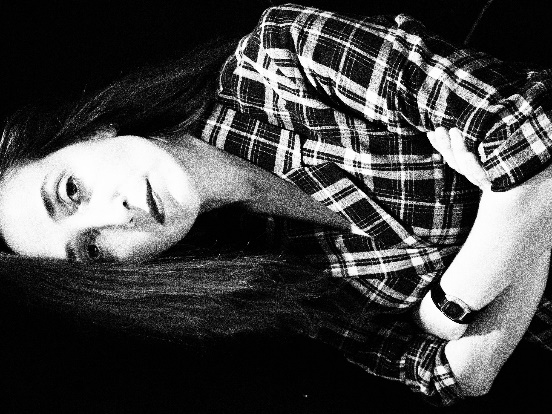 CON Collection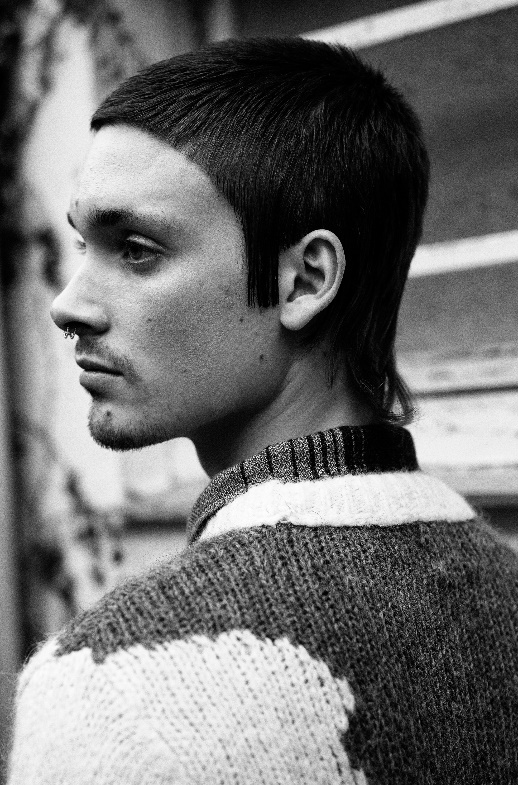 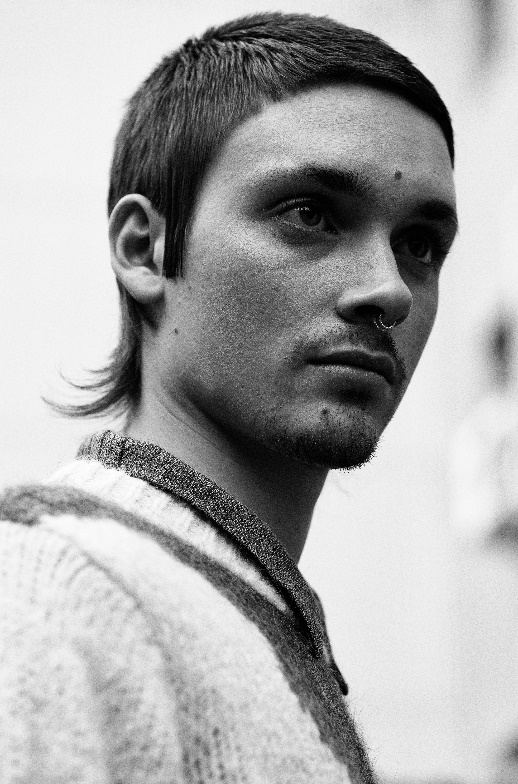 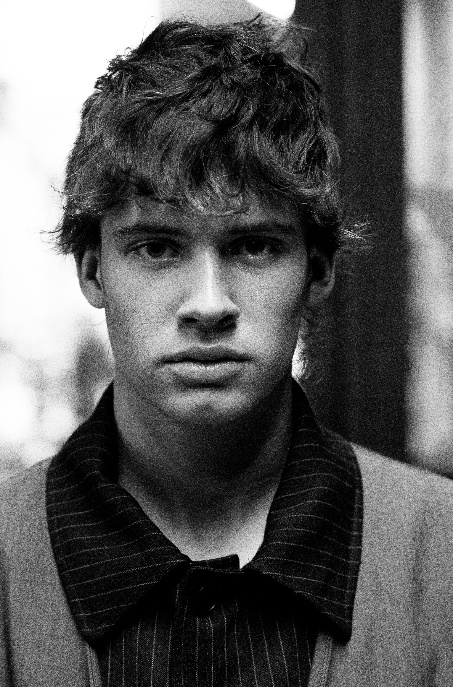 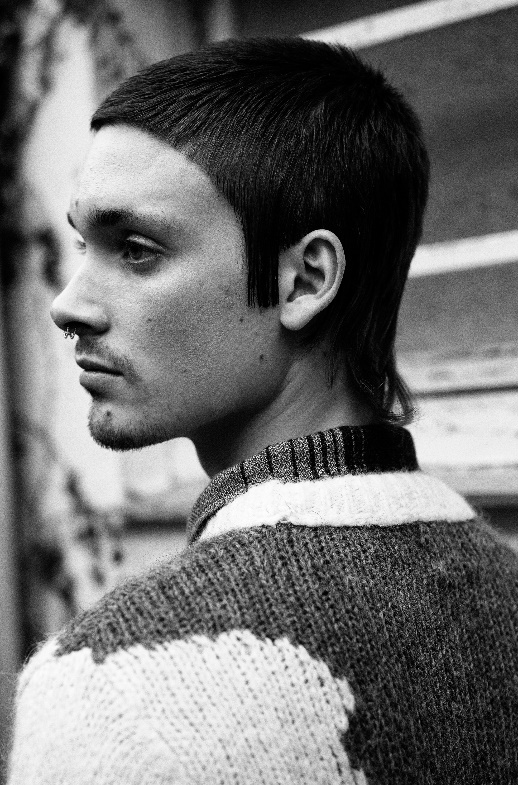 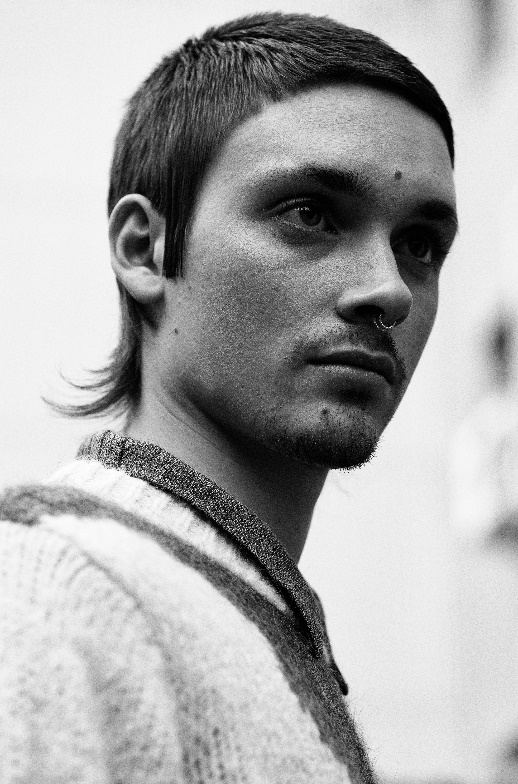 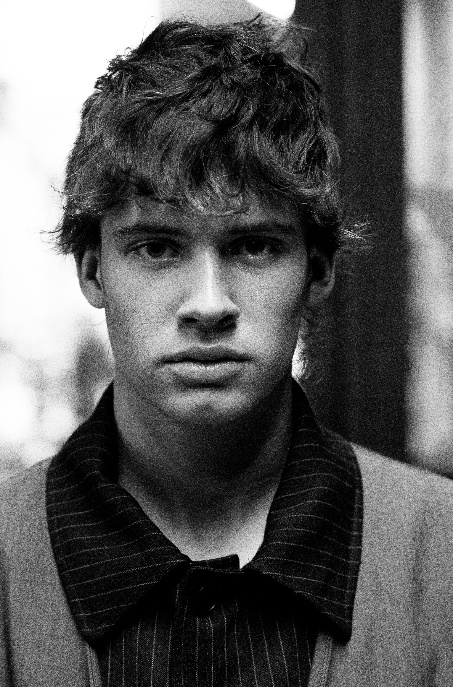 Hair: Sonia Neri @ PelsyneraInstagram: @PelsyneraPhotographer: David Arnal Instagram: @Davidarnalteam Make up: De Maria Instagram: @de_mariaPELSYNERACON Collection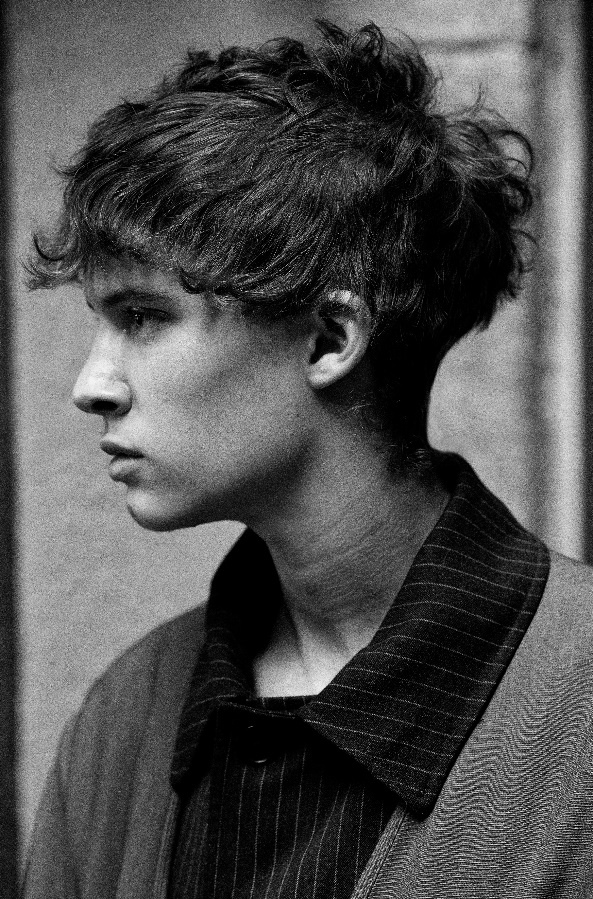 This collection is like a game of perspectives, a dance of adverbs that invites us to change our thoughts depending on the point of view from which we observe. Perfect and polished contours that become longer strands on the nape, rich textures that are combined with lighter ones. It is all about believing in a surprising reality that deserves to be known from all its nuances.